Trmická desítka za Přemyslem Oráčem 2019Datum konání akce: 14. září 2019, 6. ročníkMísto: zámek TrmiceHlavní závod: Trmická desítka za Přemyslem Oráčem – silniční běh jednotlivců na 10 kilometrů. Start hlavního závodu: 11:00 Trasa hlavního závodu: Zámecká ulice Trmice – Koštov – Nové Stadice - Královské pole s pomníkem Přemysla Oráče a zpět po silnici č. 258. Na trase budou zřízeny dvě občerstvovací stanice na 4. a 6. kilometru, na občerstvovací stanici bude k dispozici voda. Občerstvení po doběhu bude k dispozici za cílem u vstupu do zámku Trmice.Časový limit pro dokončení závodu: 1 hodina 30 minutPovrch:asfalt a zpevněná cesta v prostoru obrátky u pomníkuVěkové omezení: Hlavní závod na 10 km je určen pro vytrvalce ve věku od 18 let. V závodu dvojic mohou startovat běžci, kteří dosáhli věku 15 let.Věkové kategorie: Muži: MA - muži do 39 let (rok narození 2001 – 1980) MB - muži 40 – 49 let (rok narození 1979 – 1970)MC - muži 50 – 59 let (rok narození 1969 – 1960)MD - muži 60+ (rok narození 1959 a starší)Ženy: ZA - ženy do 34 let (rok narození 2001 – 1985)ZB - ženy 35 – 44 let (rok narození 1984 – 1975)ZC - ženy 45 – 54 let (rok narození 1974 – 1965)ZD - ženy 55+ (rok narození 1964 a starší)O zařazení do příslušné věkové kategorie rozhoduje rok narození. Finanční odměny za umístění v absolutním pořadí závodu Trmická desítka za Přemyslem Oráčem: Mužimísto – 5000 Kčmísto – 3000 Kčmísto – 1000 KčŽenymísto – 5000 Kčmísto – 3000 Kčmísto – 1000 KčVěcné ceny pro první tři v jednotlivých věkových kategoriích. Vyhodnocen bude i nejrychlejší Trmičák a Trmičanda.Doprovodně běhy: Závod dvojic na 2x5 km. Závod je vypsán pro tyto kategorie: dvojice muži bez rozdílu věku, dvojice ženy bez rozdílu věku, dvojice mix – muž, žena. Start společně s hlavním závodem v 17:00. Předávací území bude na metě 5. km u pomníku Přemysla Oráče a bude na něm dohled pořadatele nad správností předávky. Zároveň zde bude měřen mezičas prvního člena dvojice. Odměna za umístění: budou rozděleny tři věcné ceny pro vítěze kategorií. Závod je určen pro běžce od věku 15 let.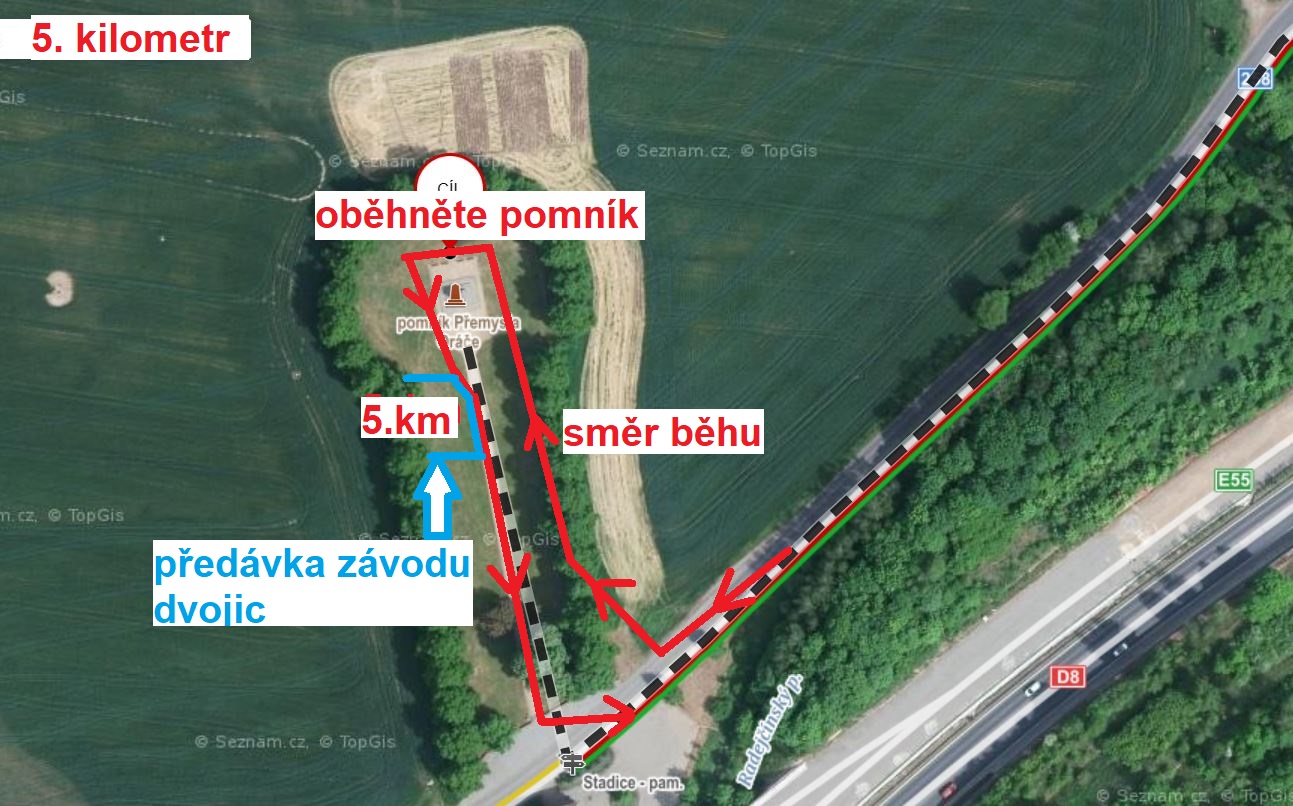 Dětské běhy o délce 100 – 400 metrů s postupnými starty od 10:15 hodin. Kategorie: do 6 let, 7 – 8 let, 9 – 10 let, 11 – 12 let, 13 – 14 let. Drobné odměny pro každého účastníka ihned po doběhu. Děti startují zdarma. Registrace pro dětské běhy v den závodu v místě závodu, pouze za přítomnosti zákonného zástupce.Registrace: on-line registrace prostřednictvím odkazu na webu www.trmickadesitka.cz do 12.9.2019. Po tomto datu již jen v místě závodu za zvýšený poplatek.Startovní poplatek:Trmická desítka za Přemyslem Oráčemdo 31.7. - 100 Kčod 1.8. - 12.9. - 150 Kčna místě - 250 KčDvojice (uvedená částka platí pro dvojici):do 31.7. - 100 Kč1.8. - 12.9. - 160 Kčna místě - 280 KčStartovní poplatek zahrnuje: startovní číslo se jménem (při přihlášení online)elektronické měření času online výsledky na www.trmickadesitka.czzaslání cílového času SMS zprávou šatna a sprchyúschovna tašekobčerstvení na trati a v cíliMěření časů čipovou technologií. Čipy obdrží účastníci při prezentaci. Po provedení on-line registrace je třeba zaplatit startovní poplatek na bankovní účet správce registrací do 7 kalendářních dnů, jinak bude registrace neplatná. Děti startují zdarma.   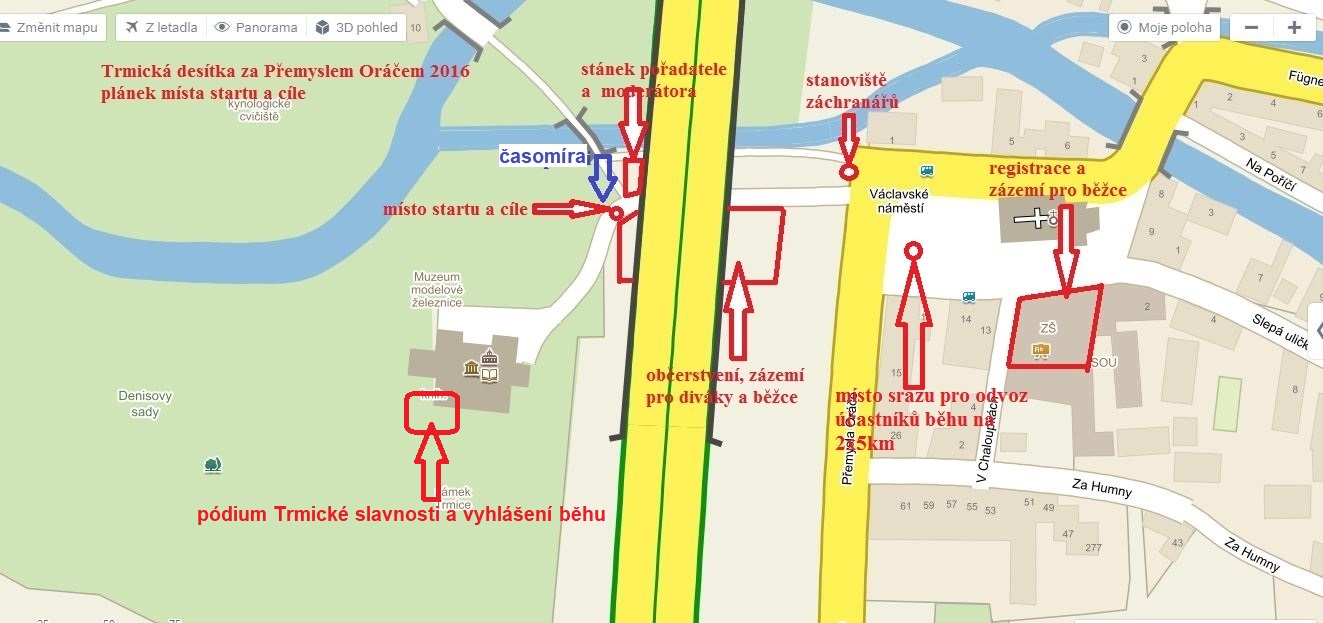 Místo a čas prezentace: Místo: Střední škola obchodu, řemesel služeb – Václavské náměstí 10, pobočka Trmice, vchod do kanceláře závodu z ulice V Chaloupkách. Čas od 09:00 hodin, ukončení prezentace a registrace 30 minut před startem závoduParkování účastníků: K parkování využijte parkovací plochy v ulicích Zámecká a Dělnická, navedou vás na ně šipky. Při příjezdu od Řehlovic je možné parkovat u hřbitova – ulice Přemysla Oráče. 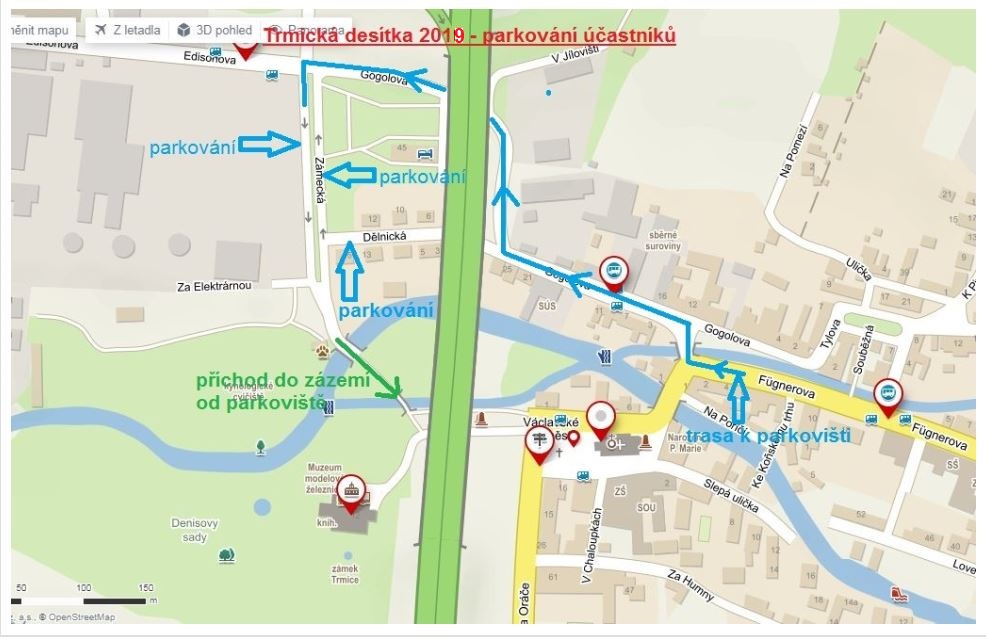 Závod se řídí atletickými pravidly. Probíhá bez omezení silničního provozu za asistence policie a pořadatelské služby. Účast v závodě je na vlastní riziko. Na samotných běžcích leží osobní odpovědnost za rozhodnutí o své fyzické připravenosti a schopnosti uběhnout celou vzdálenost. Pořadatel není odpovědný za jakoukoliv újmu na zdraví, škodu na majetku nebo jinou úhonu vzniklou v souvislosti s účastí v závodě nebo jeho sledováním.V místě startu a cíle bude zajištěna zdravotnická služba.Pořadatel: město TrmiceŘeditel závodu: Petr Kostovič, Kontaktní údaje: kostovicpetr@gmail.com, telefonní číslo: 725 858 356Pořadatel si vyhrazuje právo ke změně propozic. O případných změnách bude informovat na webových stránkách a facebooku závodu.Trasa od startu k obrátce u pomníku Přemysla Oráče v aplikaci mapy.cz ZDE